SZAKMAI BESZÁMOLÓ- CSSP-NEPTANC-MO-2021-0112A Cserók Néptáncegyüttes a győri Molnár Vid Bertalan Művelődési Központ keretein belül a 2000-es évben történt megalakulása óta egyre aktívabb szereplője Győr város kulturális programjainak, valamint a régióbeli (pl. Mecséri Ladikos Fesztivál, egyéb dunántúli fesztiválok) és szomszédos országok eseményeinek (bécsi Collegium Hungaricum, mérai juhmérés, stb.). A Muszka György együttesvezető nevével fémjelzett együttes további sikereihez, a repertoár bővítéséhez szükség van a hagyományos viseletek további beszerzésére, vagy a meglévők kiegészítésére, illetve új koreográfiák megtanulására. Ezért kerültek a támogatási kérem tételei közé a felsorolt viseletek és az néptáncoktatói díj.Az együttes az eddigiek mellett szeretne más néptáncfesztiválokon is részt venni, ez is a bővítést indokolja. A pályázati támogatás tehát hozzájárult a Cserók Néptáncegyüttes fejlődéséhez, műsorainak magasabb színvonalához, a fellépések számának növeléséhez, amely miatt az eddigi tagok mellett új tagjai is lettek az együttesnek, és velük kibővülve a néptáncegyüttes továbbra is nagy lelkesedéssel készül az előtte álló feladatokra.Mivel ez a pályázat népviselet vásárlására és új koreográfia elkészítésére adott lehetőséget, amelyről a fentiekben beszéltünk, ebbe a szövegrészbe átvehetőek a fenti mondanivalók is.A pályázatban kitértünk a fellépéseken való élőzenei kíséret biztosításának támogatására, hiszen élőzenével válik még élőbbé maga a néptánc előadása is. A fesztiválok rendezőinek sokszor problémát jelent az élőzene biztosítása a zenészek költségei miatt, ezért szerepeltettük ezt a tételt a pályázatban. Az a cél, hogy a csoport lehetőleg minél többször élőzenei kísérettel lépjen fel, továbbra is fennáll, remélhetőleg ez a törekvés is a későbbiekben támogatásra kerül.A pályázat lehetőséget adott promóciós pólók beszerzésére is, ami lehetőséget ad az egységes csoportkép és az összetartozás érzésének kifejezésére. Összességében elmondható, hogy a pályázaton elnyert támogatás jól szolgálta az együttes fejlődését, előrelépését, új lehetőségeket nyitott meg, amelyek mind a csoport, mind a közönség hasznára válhatnak.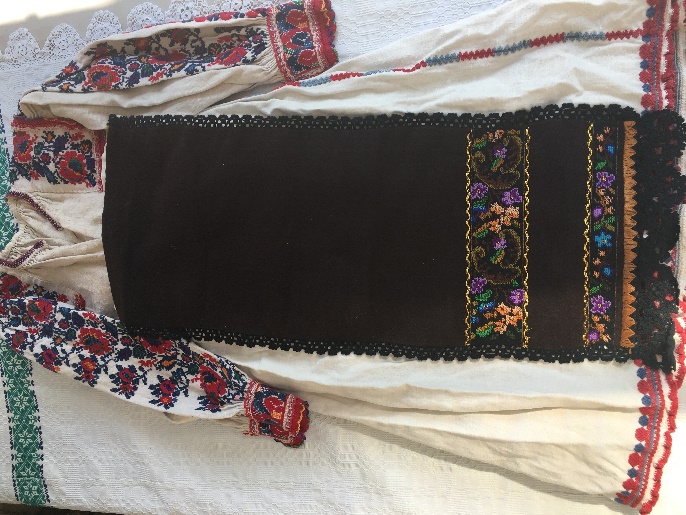 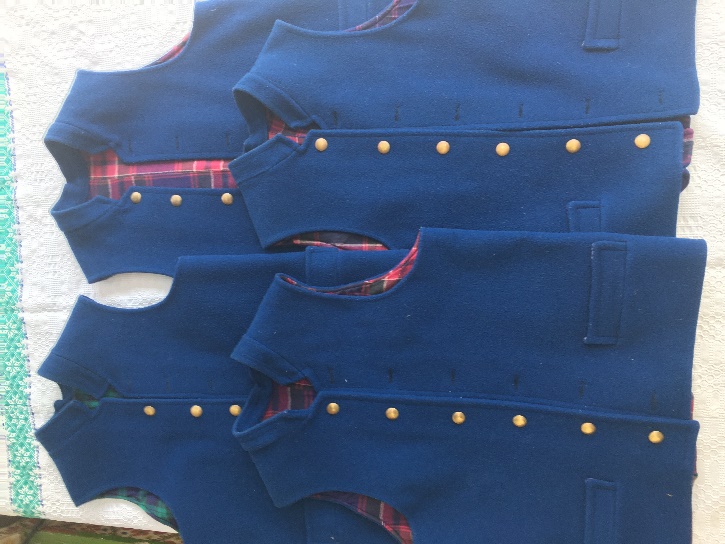 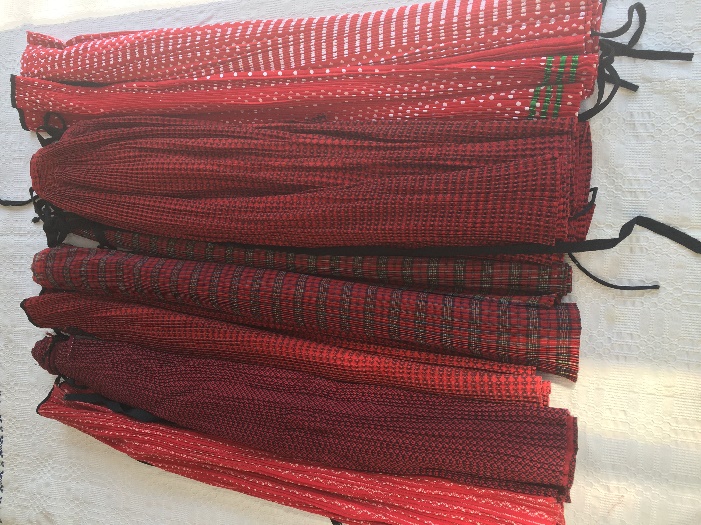 